О проведении конкурса снежных фигур«Снежная фантазия-2021»Руководствуясь ст. 14 Федерального закона от 06.10.2003 № 131 –ФЗ «Об общих принципах организации местного самоуправления в Российской Федерации», Устава Администрации Жигаловского муниципального образования:Администрация Жигаловского муниципального образования постановляет:Провести на территории р.п. Жигалово конкурс снежных фигур «Снежная фантазия-2021» (далее конкурс).Утвердить Положение о конкурсе согласно приложению №1.Утвердить состав конкурсной комиссии согласно приложению №2.Утвердить форму заявки согласно приложению №3.Каниной Е.И., начальнику общего отдела администрации Жигаловского муниципального образования, разместить настоящее постановление на официальном сайте администрации Жигаловского муниципального образования.Настоящее постановление вступает в силу после его официального опубликования.Контроль за выполнением постановления оставляю за собой.Глава Жигаловскогомуниципального образования					Д.А. ЛунёвПриложение № 1 к Постановлению администрации Жигаловского МО от 09.11.2021г №88 ПОЛОЖЕНИЕо проведении конкурса снежных фигур «Снежная фантазия-2021»Общее положениеНастоящее Положение о проведении конкурса снежных фигур (далее - конкурс) определяет порядок организации и проведения конкурса на лучшее создание снежной фигуры, в том числе условия участия в конкурсе, рассмотрение конкурсных объектов и выявление победителя, объявление результатов конкурса.Организаторами конкурса является Администрация Жигаловского муниципального образования (далее – Администрация).Участниками конкурса могут стать команды учреждений и организаций р.п. Жигалово, семейные, детские и молодёжные команды, а также отдельные участники, подавшие письменные заявки на участие в конкурсе. Основные цели и задачи конкурсаЦелью конкурса является: -пропаганда спорта и здорового образа жизни;-создание возможности для реализации творческого потенциала жителей поселка;-улучшение эстетического облика р.п. Жигалово.Конкурс направлен  на решение следующих задач:  - создание условий для активного отдыха жителей р.п. Жигалово на открытом воздухе;- привлечение населения к искусству создания снежных фигур;- сохранение традиций русских зимних забав;- расширение форм зимнего досуга, развитие самостоятельного художественного творчества через искусство снежной фигуры;- формирование навыков коллективной деятельности;- поддержка и поощрение творчества на муниципальном уровне;- оформление территории центральной площади в новогоднее праздничное время;- создание праздничной атмосферы.Основное направление конкурсаСнежные фигуры изготавливаются по тематике: 12 знаков зодиака Порядок организации и проведения конкурсаКонкурс проводится в два этапа:1 этап – подготовительный (заочный) с 15.11.2021 года по 30.11.2021 годаПодача заявки на участие в конкурсе.Количество участников в команде до 6 человек!Заявки на участие (шаблон заявки прилагается) принимаются до 10-00 часов 30 ноября 2021 года: - по электронной почте: lena.kanina.1977@mail.ru- по адресу: р.п. Жигалово, ул. Левина, 13, кабинет № 8, Администрация Жигаловского МОКонтактное лицо: Маргарита Александровна Верхозина, старший инспектор администрации Жигаловского МО.Направляя заявку на участие в Конкурсе, участники соглашаются с требованиями настоящего Положения.30 ноября 2021 года в здании Администрация Жигаловского МО в 15.00 состоится жеребьёвка команд по выбору «названия» фигур.2 этап – изготовление фигур, подведение итогов конкурса (очный) с 01.12.2021 года по 19.12.2021 года Конкурс проходит на Центральной площади р.п. Жигалово.Условия  участия в конкурсеУчастники сами выбирают день с соответствующими для лепки снежных фигур погодными условиями с 01.12.2021 года по 18.12.2021 годаДля изготовления снежных фигур участники конкурса используют свои инструменты, необходимые приспособления и дополнительные материалы (дополнительный подвоз ВОДЫ будет предоставляться каждый вторник, среду, пятницу с 11.00 до 15.00 часов). При выполнении конкурсного задания каждый участник конкурса обязан соблюдать правила техники безопасности. Организаторы конкурса не осуществляют страхования участников от несчастного случая, не несут ответственности за нарушение участниками правил по техники безопасности, правил по эксплуатации используемого инструмента, а также за полученные участниками в период выполнения работ травмы.Использование участниками конкурса инструментов и механизмов, представляющих повышенную опасность (в т.ч. бензопил, газовых горелок) разрешается только при наличии письменного согласования с органами МЧС.В конкурсе участвуют работы, изготовленные командой в срок проведения конкурса;Все работы должны соответствовать главной теме конкурса.Конкурсная работа может представлять собой как индивидуальную фигуру, так и композицию фигур.Подведение итогов и определение победителей Итоги конкурса подводятся жюри конкурса. Персональный состав жюри определяется организаторами конкурса.Оценивание конкурсных работ будет производиться по десятибалльной шкале по следующим критериям:- раскрытие основной темы конкурса;- качество исполнения;- фантазия, оригинальность замысла;- эстетичность внешнего оформления;- законченность и образность композиции.6.3. Номинации конкурса:- Самый узнаваемый знак зодиака;- Самая новогодняя фигура;- Самая забавная фигура;- Самая большая фигура;- Самая маленькая фигура;- Приз зрительских симпатий.7. Награждение победителейИтоги конкурса подводятся 19 декабря 2021 года. Победителем является команда, набравшая наибольшее количество баллов. Победители в номинациях награждаются грамотами, денежными сертификатами и сладкими призами, остальные участники – благодарственными письмами и сладкими призами. Организатор конкурса вправе учреждать специальные призы участникам конкурса.Награждение победителей и участников конкурса состоится на церемонии открытия главной ёлки на Центральной площади р.п. Жигалово.Все интересующие вопросы можно задать по телефону 8(39551) 3-13-33, Маргарита Александровна Верхозина, старший инспектор администрации Жигаловского МО.Приложение № 2 к Постановлению администрации Жигаловского МО от 09.11.2021г №88Состав конкурсной комиссииконкурса снежных фигур «Снежная фантазия-2021»в р.п. ЖигаловоПриложение № 3 к Постановлению администрации Жигаловского МО от 09.11.2021г № 88 
ЗАЯВКА
НА УЧАСТИЕ В КОНКУРСЕ СНЕЖНЫХ ФИГУР «СНЕЖНАЯ ФАНТАЗИЯ-2021»в р.п. ЖИГАЛОВОДата____________________________Подпись________________________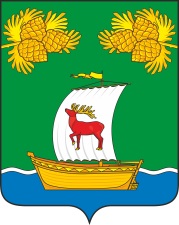 РОССИЙСКАЯ ФЕДЕРАЦИЯИРКУТСКАЯ ОБЛАСТЬАДМИНИСТРАЦИЯЖИГАЛОВСКОГО МУНИЦИПАЛЬНОГО ОБРАЗОВАНИЯПОСТАНОВЛЕНИЕРОССИЙСКАЯ ФЕДЕРАЦИЯИРКУТСКАЯ ОБЛАСТЬАДМИНИСТРАЦИЯЖИГАЛОВСКОГО МУНИЦИПАЛЬНОГО ОБРАЗОВАНИЯПОСТАНОВЛЕНИЕ09.11.2021г. № 88рп. Жигалово1Мулягина Елена АрсеньевнаУчитель технологии МКОУ Жигаловской СОШ №1, им. Г.Г. Малкова, председатель комиссии2Лохова Надежда ВасильевнаПедагог-психолог МКОУ Жигаловской СОШ №1, им. Г.Г. Малкова,секретарь комиссии3Панюшина Вероника АнатольевнаЗаведующая МКДОУ Детский сад №12 «Якорек», член комиссии4Бабенцев Юрий ФилипповичПенсионер, творческий человек, житель р.п. Жигаловочлен комиссии5Харченко Алена НиколаевнаАктивный член школьного лесничества «Экологи» МКОУ Жигаловской СОШ №1, им. Г.Г. Малкова, член комиссииНазвание командыФ.И.О.  ответственного за формирование командыСостав команды1.2.3.4.5.Контактный телефон !